Московская олимпиада школьников по ОБЩЕСТВОЗНАНИЮ(2023/24 уч. г.)Отборочный этап8 классРассмотрите изображения, согласующиеся с одной из самых известных классификаций потребностей человека, и выполните задания 1-3.1. Соотнесите изображения с фрагментами научных статей, в которых отражён вид потребностей, проиллюстрированный в изображении.К фундаментальным вопросам индивидуального бытия человека, которые каждый хотя бы раз в жизни задавал себе, относятся следующие: 1. Кто я такой и почему я такой?2. Как я отношусь к себе? 3. Кем я хочу, могу и должен стать? 4. Как мне стать тем, кем я хочу, могу и должен стать?  На занятиях по сценической импровизации подростки развивают коммуникативные умения и навыки и через непосредственное досуговое общение, и через целенаправленное обучение. Сценическая импровизация создаёт возможности для подростков развивать умение предлагать и принимать идеи партнеров по сцене, реализовать гибкое лидерство, отказываться от эгоцентрических устремлений для достижения групповой цели, реализовывать свои уникальные способности, находить своё место в группе и творческом процессе, принимать и давать конструктивную обратную связь, развивать навыки построения целостного высказывания. Результаты опроса показывают, что на первый взгляд, доля уверенных в завтрашнем дне среди студентов довольно высока – в той или иной мере чувствуют уверенность более 60% молодых людей (19% уверены в завтрашнем дне и 42% скорее уверены, чем не уверены). Однако по мере отдаления горизонта будущего эта уверенность снижается: так, если говорить не о ближайшей перспективе завтрашнем дне, а о более далёкой – будущем в целом, то уже только 52% чувствуют ту или иную степень уверенности (21% уверены и 31% скорее уверены, чем нет). Кроме того, возрастает и степень неопределенности в самочувствии молодёжи – не смогли определить своё отношение к завтрашнему дню около 9% респондентов, а в оценке своей уверенности в будущем таких уже 26%. По А.Адлеру, человек сам творит свою личность. Обладая креативным Я, он сам ставит перед собой цель и определяет пути её достижения. Именно потребности роста, развития, самосовершенствования лежат в основе самоактуализации. А.Адлер показывает изначальную неполноценность человека и понимает жизнь как борьбу с этой неполноценностью. Эффект присоединения к большинству проявляется в приобретении и использовании тех товаров и услуг, которые приняты и считаются приемлемыми в данной социальной группе (например, отпуск на престижных курортах – для более молодых представителей среднего класса и отдых в респектабельных отелях – для более солидных и зрелых отдыхающих). По словам X.Лейбенстайна, эффект присоединения к большинству «выражает стремление людей приобрести товар, чтобы не отстать от жизни, чтобы соответствовать тому кругу людей, в котором они хотели бы вращаться, чтобы быть модным и элегантным или для того, чтобы не быть «белой вороной».Если традиционная гастрономическая культура гарантировала высокую степень предсказуемости телесного опыта, то в современной гастрономической культуре эта степень низкая, что определено пищевыми технологиями, не только позволяющими достигнуть пищевого разнообразия при помощи полуфабрикатов, но и сильно видоизменяющими природный состав пищи. В словаре Д.Н.Ушакова карьера определяется, во-первых, как «движение, путь кого-нибудь к внешним успехам, славе, выгодам, почёту, сопровождающее деятельность на каком-нибудь общественном поприще», а во-вторых, как «профессия, род занятия» с пометкой, что данное слово является разговорным. О выражении «сделать карьеру» в данном словаре говорится, что оно также относится к разряду разговорных и имеет значение «добиться внешних успехов, высокого положения, выгод на избранном поприще». В словаре С. И. Ожегова карьера определяется в первом значении как «род занятий, профессия» с пометкой «устаревшее», а во втором значении раскрывается как «путь к успехам, видному положению в обществе, на служебном поприще, а также само достижение такого положения». Наиболее востребованными являются страхование недвижимости и автострахование. Одной из главных проблем страхования имущества является низкая страховая культура страхователей. Одной из главных их ошибок является игнорирование риска. Так, в основном страхуют от пожара и противоправных деяний, полагая, что имущество остальным рискам не подвергнется. Наблюдается хроническая неудовлетворенность населения качеством жизни, поэтому для повышения чувства защищенности жителей республики необходимо более активно развивать страхование. В ходе опроса оказалось, что студенты возрастной группы от 16 до 18 лет включительно, выбирая друзей, чаще всего, ищут «друга-зеркало» (34 %). У респондентов возрастной группы от 19 до 23 лет включительно на первое место выходит «друг-товарищ» (39 %), с которым они занимаются совместной деятельностью. С возрастом человек становится всё более и более заинтересован в предметной деятельности. Респонденты возрастной группы от 24 лет и старше нацелены на профессиональную деятельность, поэтому у них растёт интерес к «другу-собеседнику» (32 %). Человек постоянно принимает во внимание общественное мнение, традиционный уклад жизни, предрассудки, нормы, сложившуюся иерархию. Общество требует от него покорности и следования этим нормам, обычаям, правилам поведения. Любое общество отбирает, транслирует и пропагандирует определённые имиджи как престижные и достойные подражания. Так что, если приглядеться пристальнее, в восклицании «Что станет говорить княгиня Марья Алексевна!» нет ничего противоречащего природе человека или унижающего его достоинство. Ответ: А – 1, 4; Б – 2, 9; В – 3, 8; Г – 5, 7, 10; Д – 6.Для каждой буквы, кроме Д: по 1 баллу за каждый верный выбор, по 1 баллу штрафа за каждый неверный выбор, при выборе более 4 ответов – 0 баллов. Для Д – точное совпадение с ответом, 1 балл.Максимум за задание – 9 баллов.Примечание: Дана классификация потребностей по А.Маслоу: физиологические – Д, экзистенциальные – В, социальные – Б, престижные – Г, духовные – А.Для А, Б, В: за каждый правильный ответ – 1 балл. Если выбрано больше 4 утверждений, то 0 баллов. За каждый неверный выбор штраф – 1 балл. Максимум – 2 балла.Для Г: за каждый правильный ответ – 1 балл. Если выбрано больше 5 утверждений, то 0 баллов. За каждый неверный выбор штраф – 1 балл. Максимум – 3 балла.Для Д: за верный ответ 1 балл.Максимум за задание 10 баллов.2. Выберите изображение, отражающее тот же вид потребностей, что и в опросе, представленном ниже. Как показал опрос, проведённый в сентябре 2023 года Всероссийским центром изучения общественного мнения, в этом году россияне проводили тёплые месяцы по-разному. Каждый четвёртый россиянин отдыхал этим летом на даче. Около четверти россиян брали летом отпуск или были на каникулах, но никуда не выезжали и отдыхали дома, за год «домоседов» стало в полтора раза меньше. По всей видимости, это произошло за счёт роста работающих летом россиян, в этом году не брал отпуск каждый третий.Ответ: Д.Точное совпадение с ответом, 1 балл.3. Ознакомьтесь с отрывком из стихотворения Эдуарда Успенского «Про Сидорова Вову» и отметьте изображение(-я) вида(-ов) потребности(-ей), проиллюстрированного(-ых) в данном произведении.Вот представьте: полигон,
Утро, золото погон.
Солнце, музыка, и вот
Вовин взвод идёт в поход.Первым, весел и здоров,
Идёт сам Вова Сидоров.
Без винтовки и пилотки —
Он винтовку отдал тётке.
И батон наперевес —
Как устанет, так и ест.
Рядом с ним идут упрямо
Тётя, бабушка и мама.
Бабушка — с подушкой,
Тётя — с раскладушкой:
— А вдруг он устанет с дороги?
Чтоб было, где вытянуть ноги.И немного в стороне
Дед на вороном конеПрикрывает левый фланг.
Правый прикрывает танк.Так они за метром метр
Прошагали километр.
Мама видит сеновал
И командует:
— Привал!Бабушка с дедом
Занялись обедом
И Вове понемножку
Дают за ложкой ложку:
— Ты за маму съешь одну,
Ещё одну — за старшину.
Ну и за полковника
Не менее половника.Только кончился обед —
Сразу начался совет
О походах и боях
И о военных действиях.— Так, кого мы пошлем в разведку?
— Разумеется, бабку и дедку.
Пусть они, будто два туриста,
Проползут километров триста,
Чтоб узнать, где стоят ракеты
И где продают конфеты.— А кто будет держать оборону?
— Позвоните дяде Андрону.
Он работает сторожем в тресте
Всех врагов он уложит на месте.
— Ну, а Вова?
— Пускай отдохнет.
Он единственный наша отрада.
Охранять нам Володеньку надо.
Дайте маме ручной пулемёт.Так что Вова Сидоров
Вырос просто будь здоров!
В двух словах он был таков:
Глуп, ленив и бестолков.Ответ: Б, В, Д.По 1 баллу за каждый верный выбор, по 1 баллу штрафа за каждый неверный выбор, при выборе более 4 ответов – 0 баллов. Максимум за задание 3 балла.Ознакомьтесь с инфографикой и выполните задания 4-7.	*В опросе приняли участие 1500 респондентов из 100 населённых пунктов 43 субъектов Российской Федерации.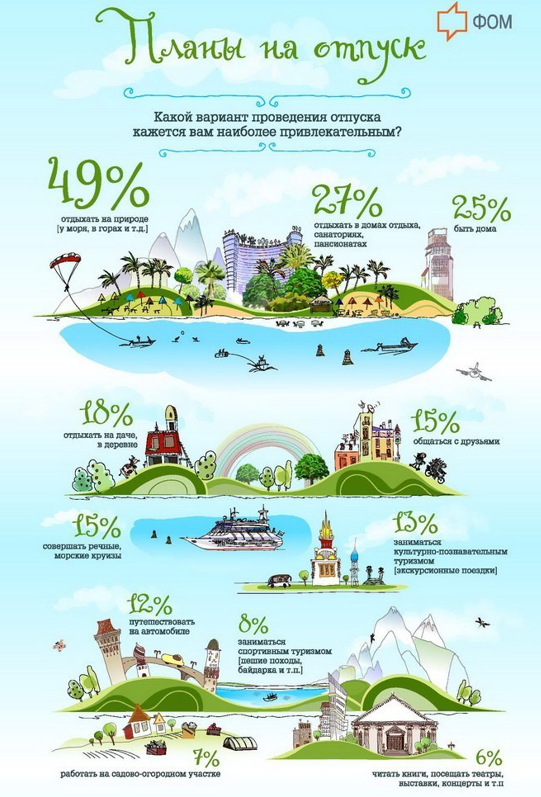 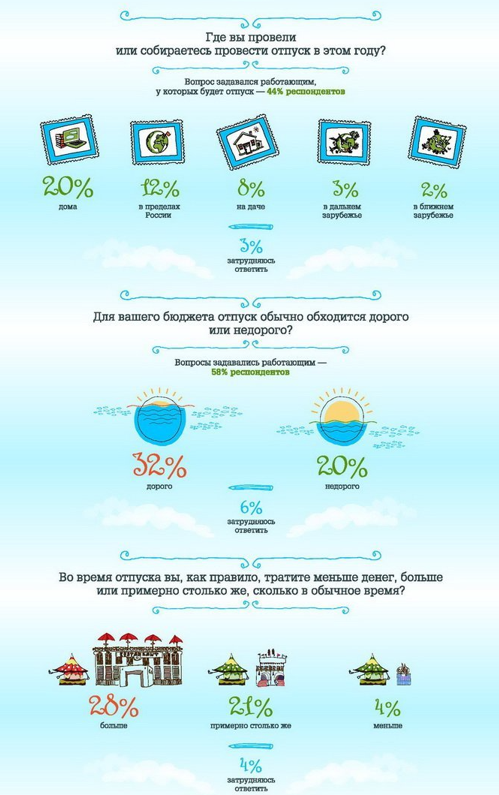 4. Выберите верное(-ые) утверждение(-я) на основании информации, содержащейся в инфографике. Обратите внимание, что на все вопросы, кроме первого, респонденты могли дать только один вариант ответа. Доля респондентов, предпочитающих заниматься спортивным туризмом, равна доле респондентов, работающих на даче.Доля респондентов, предпочитающих провести свой отпуск дома, равна доле респондентов, проводящих свой отдых в санаториях, домах отдыха, пансионатах.Примерно каждый девятый из числа тех, у кого будет отпуск, планирует провести его дома.Каждый двадцатый опрошенный планирует провести свой отпуск за пределами России.Среди опрошенных желающих провести свой отпуск в России почти в два раза больше, чем тех, кто планирует выехать в отпуск за границу.Желающих отдохнуть на даче почти в два раза меньше, чем желающих отдохнуть дома. Примерно треть опрошенных ответили, что для их бюджета отпуск является значительной тратой (обходится дорого).Бо́льшая часть респондентов отметила, что их траты во время отпуска увеличиваются. Каждый пятый респондент всегда выбирает недорогой вариант отдыха.Респондентам наряду с закрытыми вопросами был задан и открытый.Ответ: 4, 7, 8.По 1 баллу за каждый верный выбор, по 1 баллу штрафа за каждый неверный выбор, при выборе более 6 ответов – 0 баллов. Максимум за задание 3 балла.Примечание: 4. Смотрим на вопрос 3 и высчитываем количество от тех, у кого отпуск будет: 3% - в дальнем зарубежье складываем с 2% в ближнем зарубежье.7. 32% взяты от всех опрошенных.5. Укажите минимально и максимально возможные значения разницы между долей респондентов, для которых предпочтительнее будет проводить отпуск, занимаясь культурным просвещением, и долей респондентов, отдающих предпочтение отдыху, связанному со спортивным туризмом. При этом респонденты, которые предпочитают спортивный туризм, не пересекаются с респондентами, отдавшими предпочтение отдыху, связанному с культурным просвещением.А) Укажите минимально возможное значение.Ответ – 5Точное совпадение – 1 балл.Б) Укажите максимально возможное значение.Ответ – 11.Точное совпадение – 1 балл.Максимум за задание 2 балла.Примечание: Смотрим ответы на вопрос 1. 13% - экскурсионные поездки, 6% - читать книги, посещать театры, 8% - заниматься спортивным туризмом.Если ни один из выборов не пересекается, то 13+6-8=11.Если 1 и 2 выборы пересекаются максимально, то 13-8=5.6. На основании инфографики посчитайте количество респондентов, чьи предпочтения в проведении отпуска схожи с изложенными в стихотворении. Ответ выразите в виде целого числа. На подъём он очень легок,Чуть рассвет — спешит в дорогу.Видел много разных мест,Для него планета — квест!Спелеолог, велосипедист,И ботаник, альпинист,Опытный натуралист .Ответ: 120.Точное совпадение – 1 балл.Примечание: Речь в стихотворении об активном отдыхе, т.е. о 8% занимающихся спортивным туризмом. 1500*0,08=120.7. Укажите количество респондентов, которые свой отпуск собираются провести в том же месте, что и герои приведённой ниже карикатуры.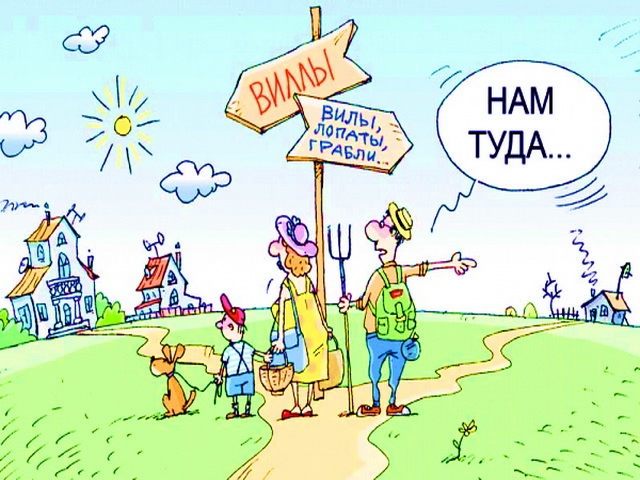 Ответ: 120.Точное совпадение – 1 балл.Примечание: В ответах на вопрос 3, находим тех, кто планирует провести отпуск дома и считаем: 1500*8%=120.Ознакомьтесь с текстом и выполните задания 8-12. (I) Налогом можно назвать любой обязательный невозвратный платеж, который государство взимает с экономических агентов посредством принадлежащего только государству праву принуждения. Это концептуальное определение налога, и оно отличается от того, что дано, например, в российском законодательстве. С точки зрения науки и сути явления налог — любой платеж, который удовлетворяет требованиям обязательности, невозвратности и принудительности. С точки же зрения российского законодательства, помимо собственно налогов, существуют сборы, взносы, торговые платежи, которые формально налогами не считаются, хотя являются ими по сути. Это важно понимать: когда государство повышает сборы или взносы, как бы данный процесс ни назывался в законодательстве, он означает повышение налогов.(II) Несмотря на то, что налоги являются невозвратными в явном, денежном смысле, они на самом деле всё-таки возвращаются косвенно: государство собирает некую сумму в казну, а потом отдаёт ее обратно в экономику в виде государственных расходов и предоставления услуг, обеспечения образования, здравоохранения, охраны порядка, обороны. То есть можно сказать, что налоги — это косвенная плата граждан за те услуги, которые государство им предоставляет. Эти услуги часто называются общественными благами. С их помощью осуществляется перераспределение богатства между экономическими агентами.(III) Решения о том, какими будут налоги, должны приниматься на уровне экономической политики, всего экономического блока и даже в целом правительства, ведь предполагается, что налоговая система должна уравновесить разные интересы. С одной стороны, она призвана решать фискальную задачу, то есть собирать в казну какую-то сумму. С другой стороны, нужно сделать так, чтобы экономика хорошо развивалась. И эти две задачи противоречат друг другу. Известно, что одни налоги более губительны для экономического роста, другие менее губительны, одни налоги больше бьют по физическим лицам, другие — по юридическим. Поиск оптимальных ставок и инструментов — насколько сильно можно повысить нагрузку, чтобы не парализовать экономику, — это очень сложная задача, решение которой крайне трудно смоделировать и можно скорее нащупать.(IV) Нет единого для всех стран оптимального уровня налоговой нагрузки. Но есть общий принцип его поиска: уровень налоговой нагрузки должен быть таким, чтобы хватало на наполнение казны и не тормозило при этом экономический рост. Поэтому крайне важно, чтобы у политиков, принимающих решения на этот счёт, было глобальное понимание процессов, происходящих в экономике. Не должно быть такого, чтобы министр финансов выполнял поставленную ему задачу собрать в казну определённую сумму за счёт повышения налогов, а министр экономики, желая, чтобы у него наконец пошли какие-то проекты развития, одновременно обещал исключительные налоговые льготы. (V) Среди множества концепций государства есть та, что называется теорией стационарного (оседлого) бандита. Образно ее можно представить так: есть небольшая деревенька, которая регулярно подвергается набегам и ограблениям, в результате которой бандиты не только забирают всё ценное, но и сжигают ее дотла. И тут появляется бандит, решивший действовать иначе: не уносить всё и не сжигать дома и амбары, а забрать немного скота, ржи, других товаров, а остальное оставить, чтобы крестьянам было на что жить и развиваться, и чтобы было потом, с чего снова собирать дань. Сам этот бандит селится неподалёку и защищает деревеньку от набегов других бандитов: строит забор, разрешает конфликты между жителями, обеспечивает медицинскую помощь. И всё это - на средства, которые он получает регулярно с жителей деревни. (VI) В рамках такой концепции государство должно обеспечивать комфортные условия, чтобы людям, которые обитают на определённой территории, жилось хорошо, на средства, собранные с них же самих, то есть на налоги. Следовательно, любая попытка отказаться от налогов приведёт к распаду государства — ему нечем будет себя финансировать и обеспечивать те функции, которые оно на себя взяло.(VII) В этой картине мира, помимо прочего, особое значение приобретают прозрачность правил игры и сменяемость власти, ведь в деревеньке может появиться другой претендент на роль главного (другой бандит или кто-то из местных), который пообещает те же услуги или даже лучшие, но за меньшую дань — например, привести доктора, забирая с заболевшего всего две свиньи, а не три, — то есть станет действовать более эффективно. Тогда действующий глава задумается о том, что он может предложить жителям, чтобы они не дали его сместить. У него появится цель сделать жизнь жителей более комфортной. И так постепенно «государственное» управление будет становиться всё более эффективным, и общество и экономика будут процветать. (По материалам статьи А.Осмоловской-Суслиной «За что мы платим налоги государству и можно ли без них обойтись», Постнаука)
8. Соотнесите номера абзацев и их возможные заголовки. Обратите внимание на то, что среди заголовков есть лишние.Научное значение термина «налог».Двойственная природа происхождения налога.Роль бюджета в перераспределении богатства между различными социальными группами.«Круговорот» денежных средств в экономике через налоговую систему.Различные точки зрения на понимание сути налога.Различные взгляды на отношения между обществом и государством.Сравнение налоговой нагрузки в разных странах.Важность комплексного подхода при определении оптимального налогового бремени в формировании налоговой политики.Пути решения фискальной задачи.Метафорическое представление одной из теорий происхождения государства.Причины, приводящие к поиску компромиссного решения по поводу налоговой нагрузки.Политические факторы, влияющие на возможность оптимизации налоговой системы и развитие государства.Причины невозможности отказа государства от сбора налогов.Роль налогов в формировании бюджета.Ответ: I – 5, II – 4, III – 11, IV – 8, V – 10, VI – 13, VII – 12. За каждый верный ответ по 1 баллу. Максимум за задание 7 баллов.9. Существуют классификации налогов по разным основаниям. Например, бывают налоги маркированные и немаркированные. Маркированные налоги избегают принципа единства кассы, то есть могут быть потрачены только на определённые нужды. Немаркированные налоги попадают в общий фонд и уже оттуда тратятся так, как считает нужным государство.Соотнесите вид налога и пример, который его иллюстрирует. Ответ: 1 – Б, Г, Д, Е; 2 – А, В, Е.По 1 баллу за каждое верное соотнесение. Максимум за задание 7 баллов.10. Укажите функцию(-ии) налогов, о которой (-ых) идёт речь в тексте.А. Отслеживание своевременности и полноты поступлений в бюджет.Б. Создание общественных благ.В. Наполнение государственного бюджета.Г. Поддержка социально незащищенных категорий населения.Д. Поддержка малого и среднего бизнеса.Е. Создание препятствий для развития нежелательных для общества явлений.Ответ: Б, В, Е.По 1 баллу за каждый верный выбор, по 1 баллу штрафа за каждый неверный выбор, при выборе более 5 ответов – 0 баллов. Максимум за задание 3 балла.11. Укажите номер абзаца, иллюстрацией основной мысли которого может послужить представленное ниже изображение.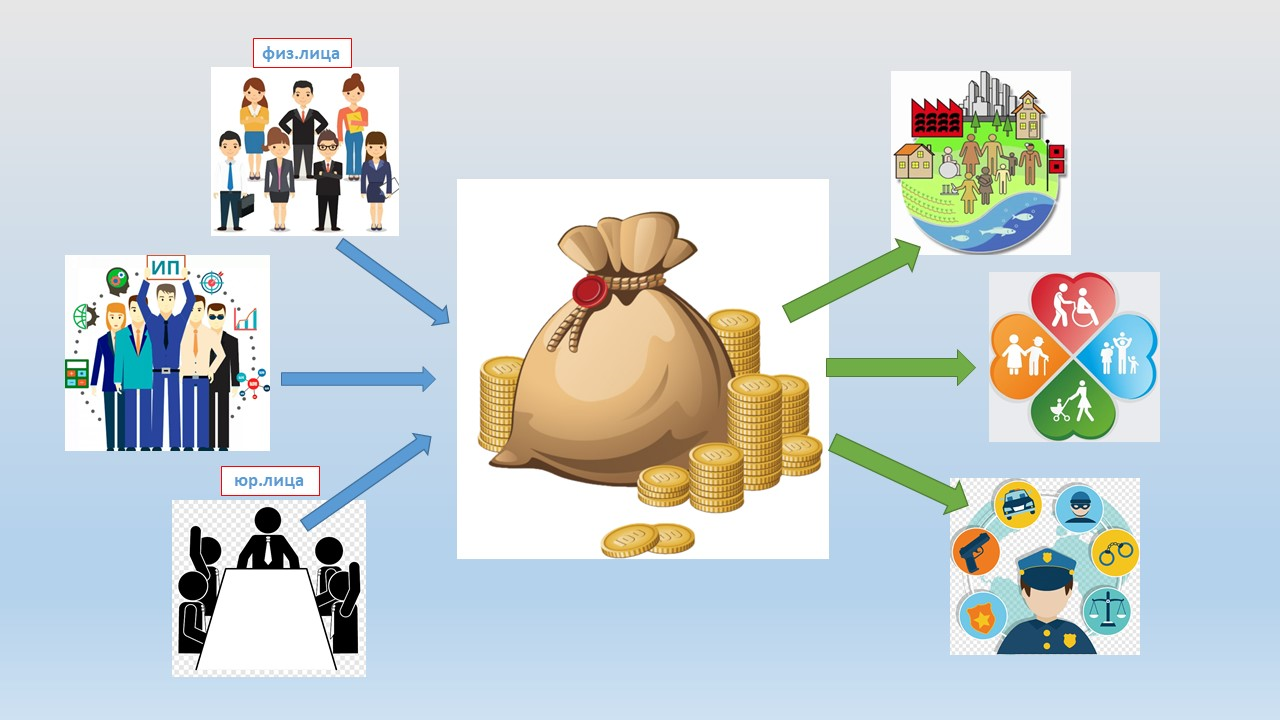 Ответ: II.Точное совпадение – 1 балл.12. Согласно «Повести временных лет», в 946 году после подавления восстания древлян княгиня Ольга провела налоговую реформу, упорядочив сбор дани. На основании собственных знаний назовите термин, появившийся в этот период, сближающий данную реформу с теорией стационарного бандита.А. урокБ. полюдьеВ. оброкГ. ясакД. баскакЕ. выходОтвет: А.Точное совпадение – 1 балл.Примечание: Согласно теории стационарного бандита, он не грабит, не захватывает всё, что может унести, а начинает регулировать размер награбленного, чтобы проводить данное мероприятие на постоянной основе.13-16. Посмотрите отрывок из мультфильма «Как обезьянки обедали» (1987) и выполните задания.https://www.youtube.com/watch?v=1BqWTplemJM (0.33-6.30)13. Выберите все верные утверждения, которые можно сделать на основании видеофрагмента.Обезьянки-дети в видеофрагменте демонстрируют конформное поведение. В видеофрагменте демонстрируется намеренно попустительский стиль воспитания детей. Ни за один из поступков дети-обезьянки не могут понести юридическую ответственность в рамках законодательства Российской Федерации. Авторы мультфильма показывают чёткое разделение гендерных ролей в семье. В видеофрагменте показано применение положительных формальных санкций.На примере обезьяны-матери показан внутриличностный конфликт. Один из представленных в видеофрагменте социальных институтов является агентом первичной социализации.В отношении обезьянок-детей применяются неформальные негативные санкции.Авторы мультфильма показали услугу, субсидируемую государством за счёт налогов. Изображённая в видеофрагменте очередь демонстрирует пример неудачного маркетинга при реализации товара.Ответ: 3, 7, 8, 9По 1 баллу за каждый верный выбор, по 1 баллу штрафа за каждый неверный выбор, при выборе более 6 ответов – 0 баллов. Максимум за задание 4 балла.14. Кадры из видеофрагмента, представленные ниже, иллюстрируют различные виды социальных норм или их нарушение. Сгруппируйте предложенные изображения с двумя видами социальных норм. Соотнесите полученные группы изображений с текстовыми отрывками, отражающими тот же вид социальных норм. Одной группе изображений могут соответствовать несколько отрывков. Некоторые отрывки могут не соответствовать ни одной группе изображений.
Ответ: А, Б, В – 1, 6; Г, Д, Е, Ж – 3, 5.За каждое верное соотнесение – 1 балл. Максимум за задание 14 баллов.Примечание: А, Б, В – моральная, Г, Д, Е, Ж – правовая.15. Выберите все характеристики семьи обезьянок.АвторитарнаяНуклеарнаяМалодетнаяПатриархальнаяНеполнаяСупружеская ЭгалитарнаяДемократическаяМногодетнаяРасширеннаяМногопоколеннаяОтвет: 2, 5, 9.По 1 баллу за каждый верный выбор, по 1 баллу штрафа за каждый неверный выбор, при выборе более 7 ответов – 0 баллов. Максимум за задание 3 балла.16. Выберите отрывок(-и), в котором(-ых) приводится тот же тип семьи по стилю воспитания, что и в семье обезьянок.С первого дня мачеха возненавидела свою падчерицу. Она заставляла её делать всю работу по дому и не давала ни минуты покоя. То и дело слышалось:– А ну, пошевеливайся, лентяйка, принеси-ка воды!– Давай, бездельница, подмети пол!– Ну, чего ждешь, грязнуля, подкинь дров в камин!От грязной работы девочка и в самом деле всегда была выпачкана в золе и пыли. Вскоре все, даже отец, стали называть её Золушкой, да и она сама позабыла своё имя.Ш.Перро «Золушка»Узнав, что я желаю заняться ремеслом красильщика, Саша посоветовал мне взять из шкапа белую праздничную скатерть и окрасить её в синий цвет.— Белое всего легче красится, уж я знаю! — сказал он очень серьёзно.Я вытащил тяжёлую скатерть, выбежал с нею на двор, но когда опустил край её в чан с «кубовой», на меня налетел откуда-то Цыганок, вырвал скатерть и, отжимая её широкими лапами, крикнул брату, следившему из сеней за моею работой:— Зови бабушку скорее!И, зловеще качая чёрной лохматой головою, сказал мне:— Ну, и попадет же тебе за это!Прибежала бабушка, заохала, даже заплакала, смешно ругая меня:— Ах ты, пермяк, солены уши! Чтоб те приподняло да шлепнуло!Потом стала уговаривать Цыганка:— Уж ты, Ваня, не сказывай дедушке-то! Уж я спрячу дело; авось обойдётся как-нибудь...М.Горький “Детство”Поздоровавшись со мною, maman взяла обеими руками мою голову и откинула её назад, потом посмотрела пристально на меня и сказала:— Ты плакал сегодня?Я не отвечал. Она поцеловала меня в глаза и по-немецки спросила:— О чём ты плакал?Когда она разговаривала с нами дружески, она всегда говорила на этом языке, который знала в совершенстве.— Это я во сне плакал, maman, — сказал я, припоминая со всеми подробностями выдуманный сон и невольно содрогаясь при этой мысли.Л.Толстой «Детство»Мама посмотрела, а у него полные карманы огурцов, и за пазухой огурцы лежат, и в руках ещё два больших огурца.— Где ты их взял? — говорит мама.— На огороде.— На каком огороде?— Там, у реки, на колхозном.— Кто ж тебе позволил?— Никто, я сам нарвал.— Значит, украл?— Нет, не украл, а так просто… Павлик брал, а мне нельзя, что ли? Ну, и я взял.— Сейчас же неси их обратно!— Куда ж я их понесу? Они на грядке росли, а я сорвал. Всё равно они теперь уже расти не будут.— Ничего, отнесешь и положишь на той же грядке, где сорвал.Мама стала совать огурцы обратно Котьке в карман. Котька плакал и кричал:— Не пойду я! У дедушки ружьё. Он выстрелит и убьет меня.— И пусть убьет! Пусть лучше у меня совсем не будет сына, чем будет сын вор.— Ну, пойдём со мной, мамочка! На дворе темно. Я боюсь.— А брать не боялся?Мама дала Котьке в руки два огурца, которые не поместились в карманах, и вывела его за дверь.Н.Носов «Огурцы»Ответ: 2. Точное совпадение – 1 баллА. 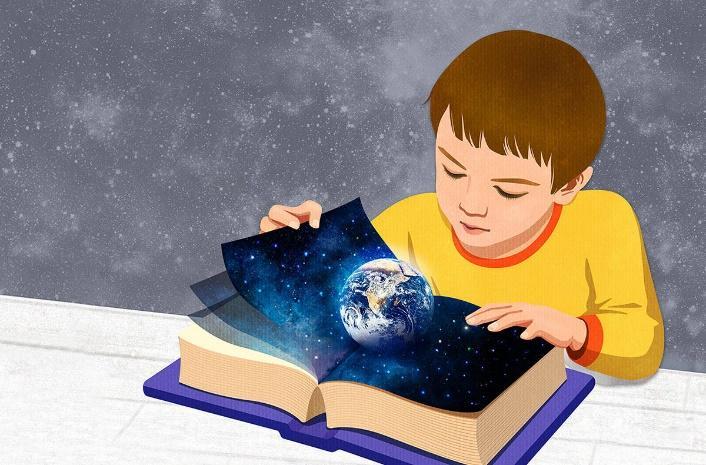 Б.  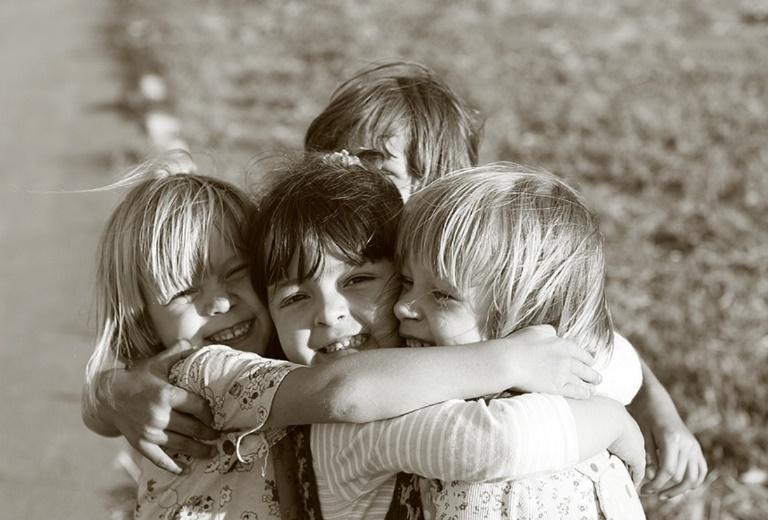 В. 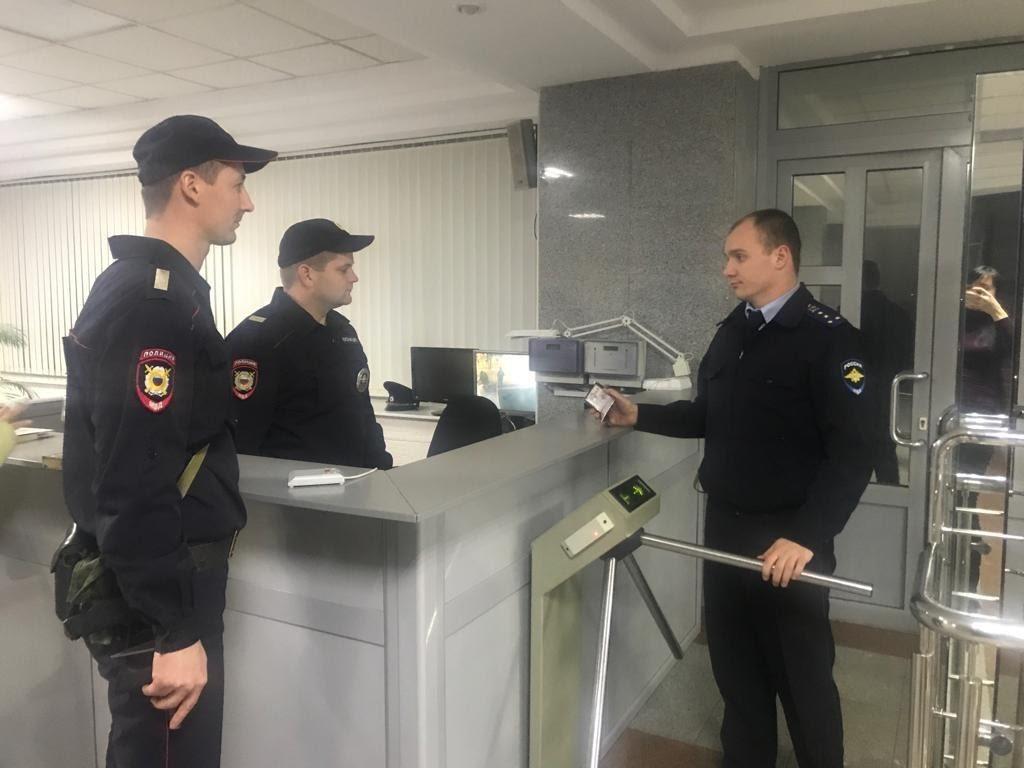 Г. 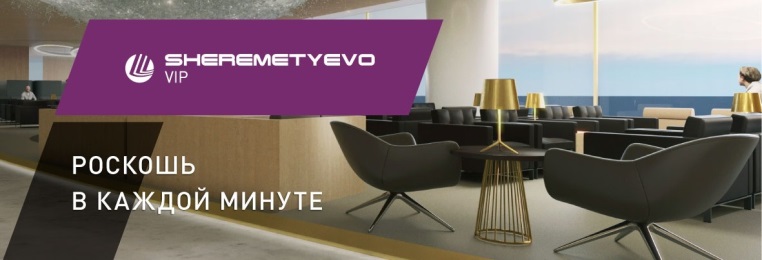 Д. 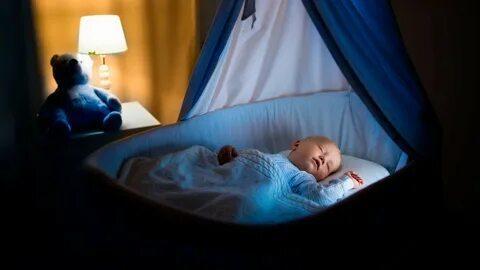 Вид налогаПример1. маркированные А. Ателье «Иголка и нитка» ежемесячно выплачивает НДФЛ в размере 13% с заработной платы каждого своего работника в федеральный бюджет, основными статьями расходов которого являются расходы на социальную политику и национальную безопасность.  2. немаркированныеБ. Налог на прибыль ООО “ЛОТО”, занимающегося продажей лотерейных билетов, направляются из федерального бюджета на развитие спорта и культуры.В. При вступлении в наследство Алексей оплатил нотариусу госпошлину, которая была направлена в местный бюджет, более половины расходов которого направлены на организацию социально-культурных мероприятий.Г. ООО «Кузнечик» вносит ежемесячные страховые взносы в Социальный фонд России.Д. В конце года Степан И. оплатил транспортный налог на принадлежащий ему автомобиль “М”, из которого формируется дорожный фонд, финансирующий строительство и ремонт автодорог.Е. Для занятий частным преподаванием Мария оформила статус самозанятого, так как часть уплачиваемых ею налогов идёт в Федеральный фонд обязательного медицинского страхования. А. 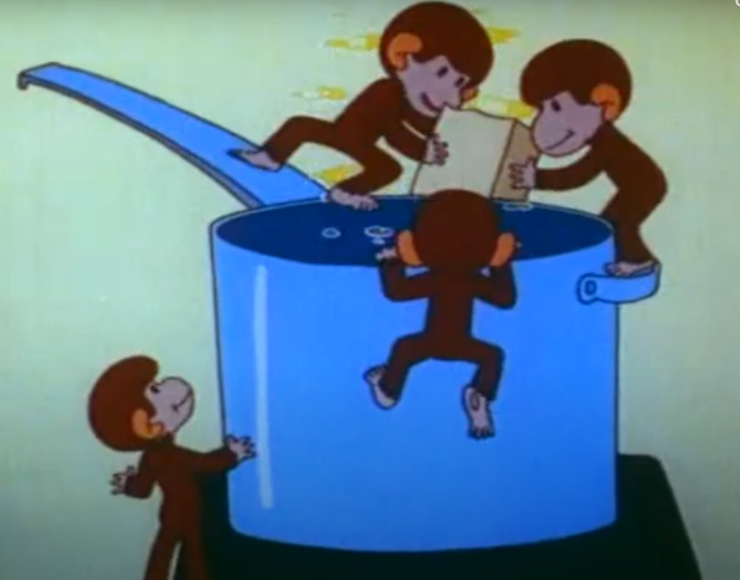 1. Относись к другим так, как хочешь, чтобы относились к тебе.Б. 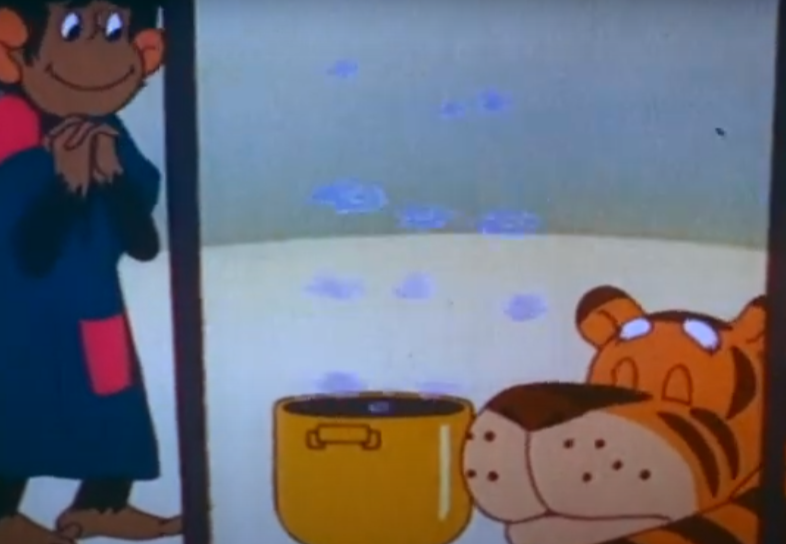 2. Бабушка по воскресеньям печёт особенные пироги с вареньем, потому что так делали её бабушка и мама. А после неё так будут делать её дочери и внучки.В. 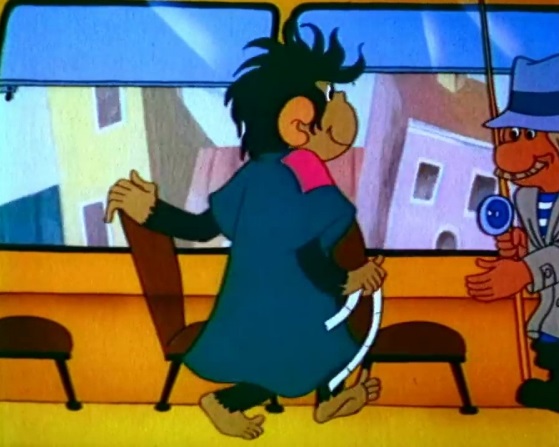 3.  Уплата налога в бюджетную систему Российской Федерации осуществляется в качестве единого налогового платежа.Г. 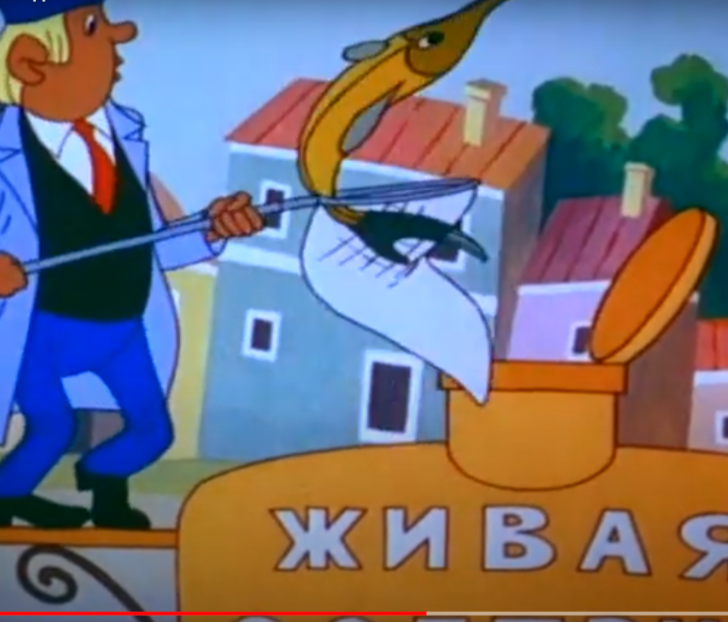 4. На празднование Ивана Купалы молодёжь собиралась за околицей, пела песни и водила хороводы, а вечером прыгала через костёр.Д. 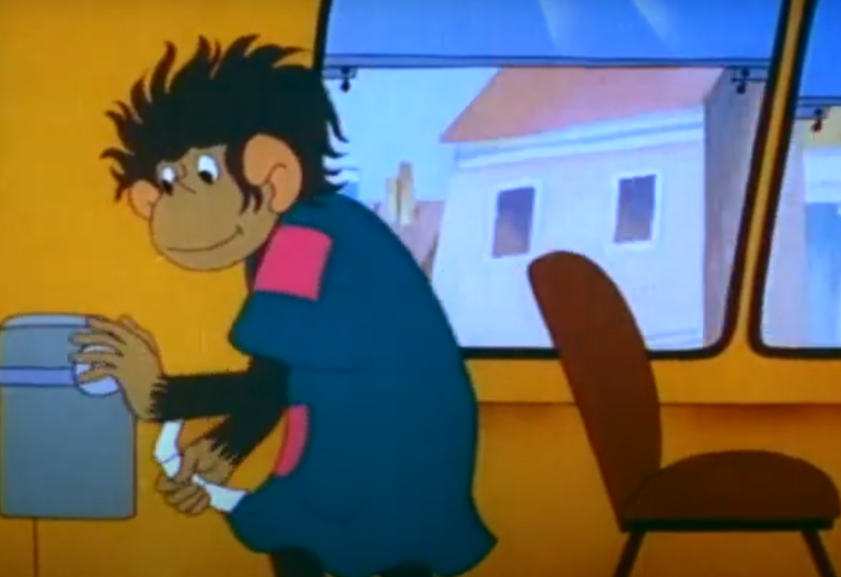 5. Пассажирам запрещается отвлекать водителя от управления транспортным средством во время его движения.Е. 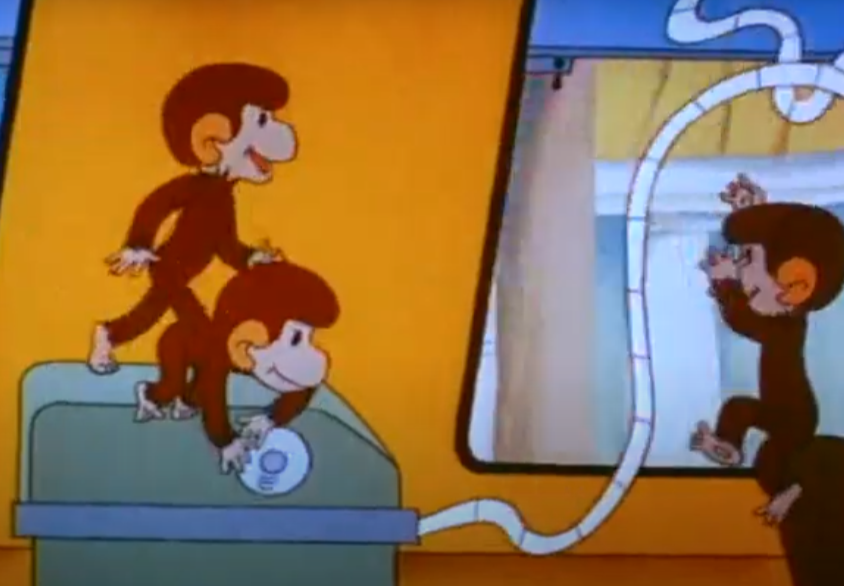 6. При посещении театра, библиотеки, кино нужно выключать телефон или ставить его на беззвучный режим.Ж. 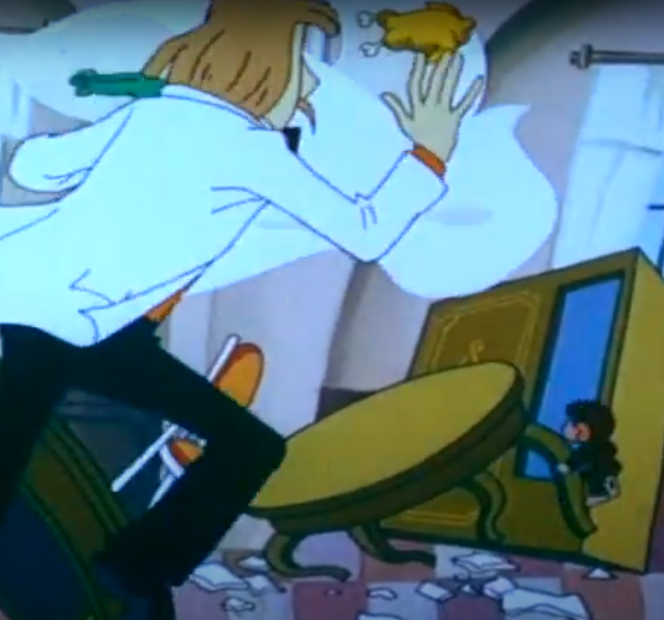 7.Организации, осуществляющие образовательную деятельность, вправе устанавливать требования к одежде обучающихся, в том числе, требования к её общему виду, цвету, фасону, видам одежды обучающихся, знакам отличия, и правилам её ношения.